Lee atentamente:Algunos ejemplos de autocuidado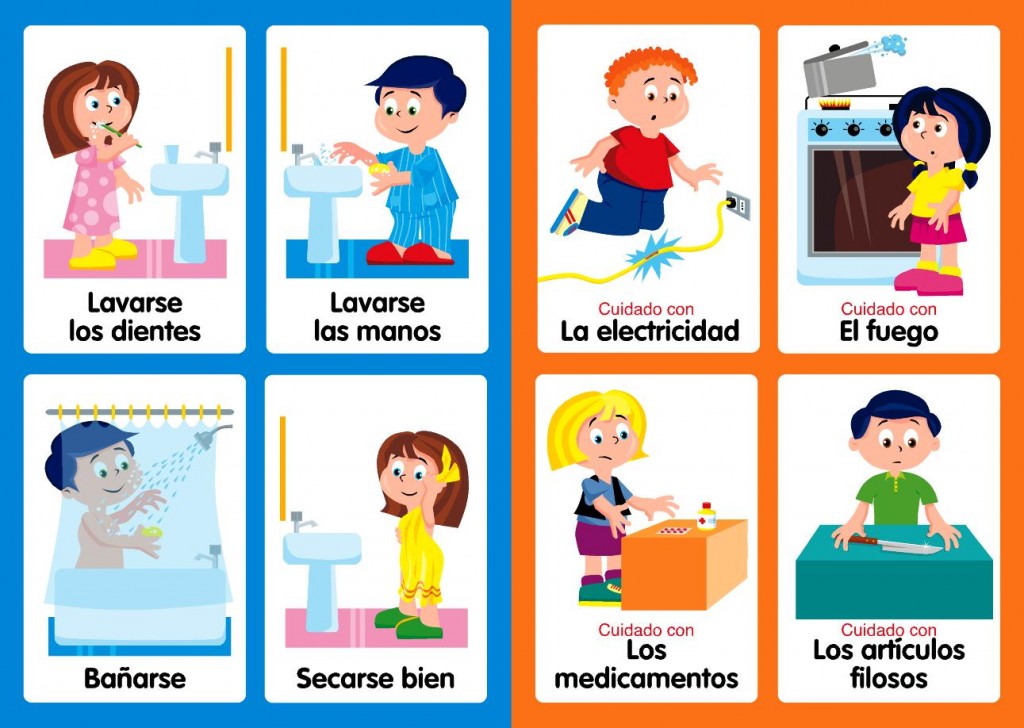 Las diferentes familias y sus maneras de cuidar la salud.Mira las imágenes con atención y conversa en familia respondiendo estas preguntas:   1.- ¿Qué están haciendo en cada lámina?  2.- ¿Qué beneficio tiene participar en familia?   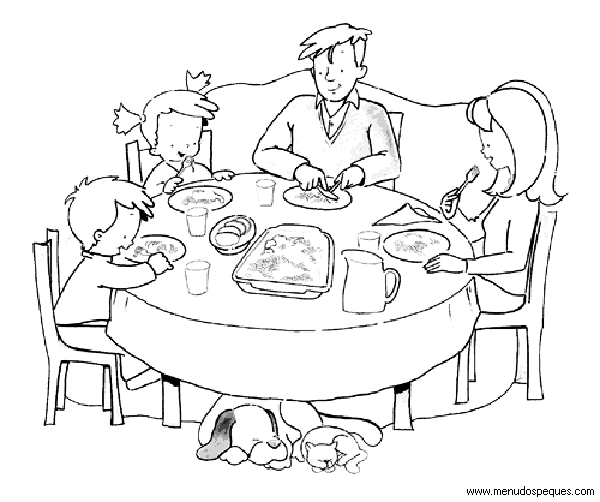 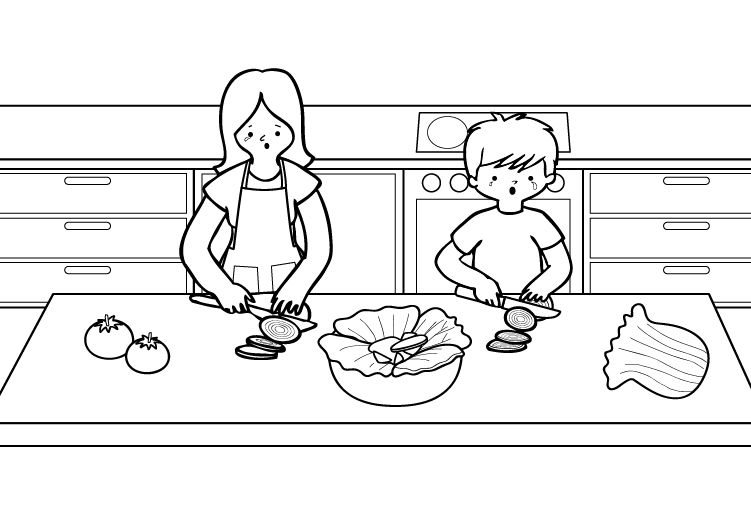 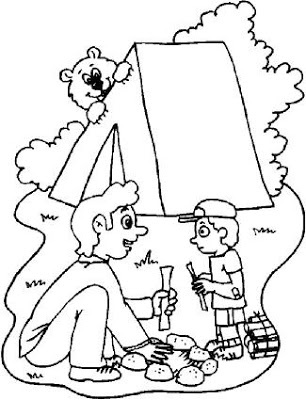 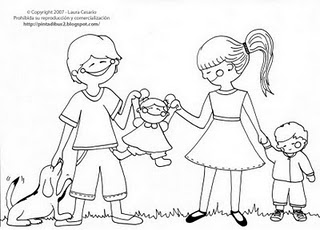 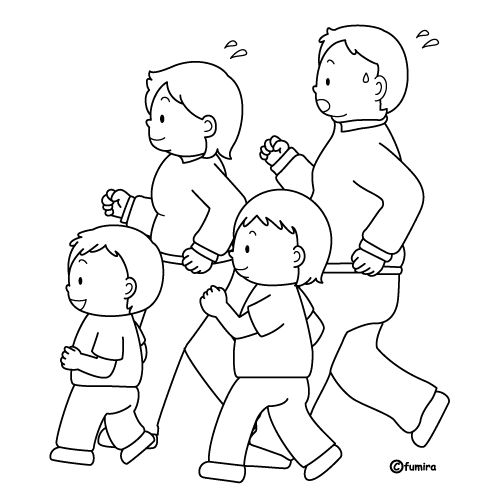 Pinta cada imagenDibuja 2 maneras en que tu familia practica formas de  vivir una vida sanaExplica lo que sucede en cada una de las imágenes respecto del mal autocuidado en higiene personalLee atentamente el mensaje que tiene relación con el autocuidado dada la contingencia nacional por el “Coronavirus”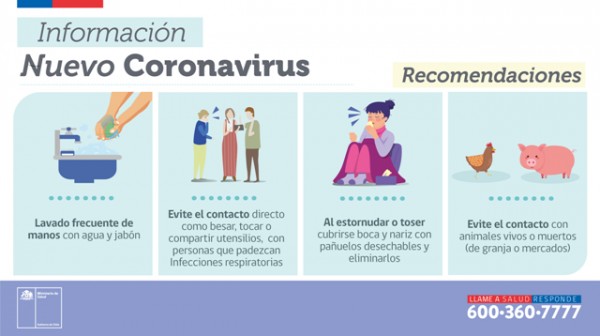 NOMBRE: Conductas de autocuidado          NÚMERO DE GUÍA 5, semana 5NOMBRE: Conductas de autocuidado          NÚMERO DE GUÍA 5, semana 5NOMBRE DE ESTUDIANTE:CURSO: 2do básicoFECHA:FECHA:UNIDAD 1: Valorar pertenencia a familia y curso; tomar conciencia de formas de dar y recibir cariñoUNIDAD 1: Valorar pertenencia a familia y curso; tomar conciencia de formas de dar y recibir cariñoOBJETIVO DE APRENDIZAJE 04: Identificar y practicar, en forma guiada, conductas protectoras y de autocuidado en relación a: rutinas de higiene; actividades de descanso, recreación y actividad física; hábitos de alimentación; resguardo del cuerpo y la intimidad; la entrega de información personal.OBJETIVO DE APRENDIZAJE 04: Identificar y practicar, en forma guiada, conductas protectoras y de autocuidado en relación a: rutinas de higiene; actividades de descanso, recreación y actividad física; hábitos de alimentación; resguardo del cuerpo y la intimidad; la entrega de información personal.OBJETIVO DE LA CLASE: Identificar y practicar conductas de autocuidado en relación a rutinas de higieneOBJETIVO DE LA CLASE: Identificar y practicar conductas de autocuidado en relación a rutinas de higiene¿Qué es el autocuidado?El “autocuidado” se puede definir como la actitud y aptitud para realizar de forma voluntaria y sistemática actividades dirigidas a conservar la salud y prevenir enfermedades; y cuando se padece una de ellas, adoptar el estilo de vida más adecuado para frenar la evolución¿Qué es la higiene personal?Una adecuada higiene implica una mejor salud general. Se tratan de pequeños gestos como lavarse las manos antes de comer o cepillarnos los dientes al menos tres veces al día. Eso mantiene tu cuerpo de manera saludable y evitas muchas enfermedades. La higiene personal es el concepto básico del aseo, limpieza y cuidado de nuestro cuerpoimagenEscribe lo que sucedió en cada caso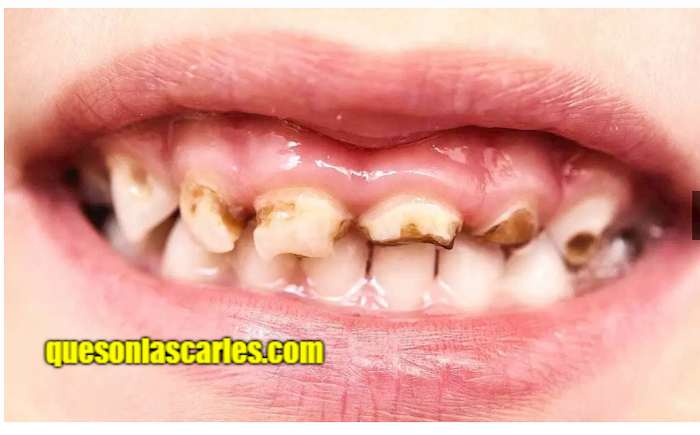 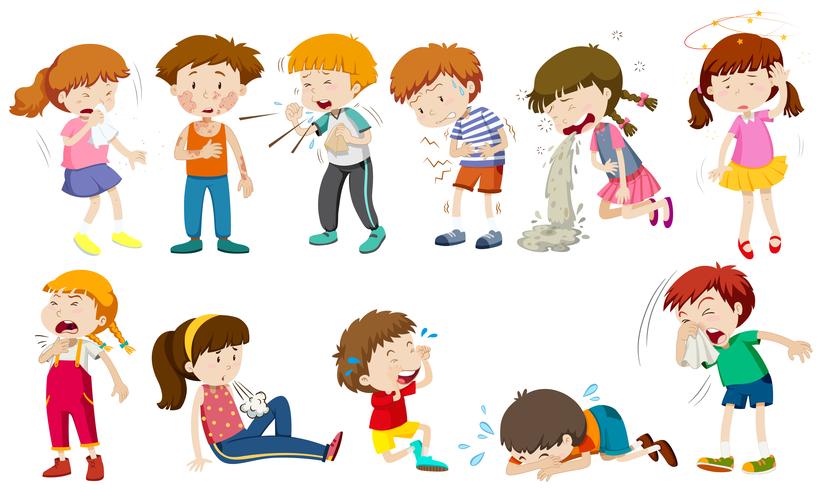 SOLUCIONARIO O RESPUESTA ESPERADASOLUCIONARIO O RESPUESTA ESPERADASOLUCIONARIO O RESPUESTA ESPERADANÚMERO DE PREGUNTARESPUESTARESPUESTA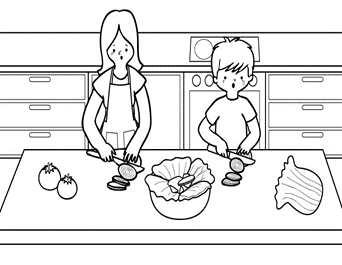 Están cocinando entre hermanos (amigos, primos)Beneficio: Se comparte y se prepara alimentos saludablesEstán cocinando entre hermanos (amigos, primos)Beneficio: Se comparte y se prepara alimentos saludables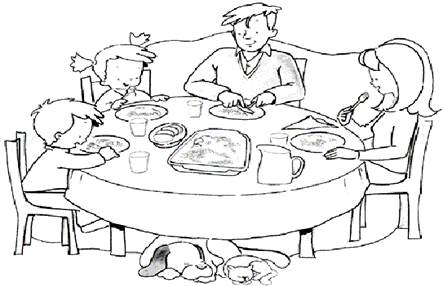 Están cenando en familiaBeneficio: se comparte en familia teniendo una grata conversaciónEstán cenando en familiaBeneficio: se comparte en familia teniendo una grata conversación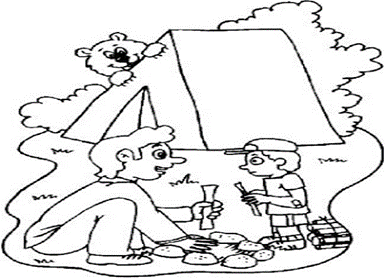 Están en un campamento, puede ser padre – hijo / tío – sobrino …Beneficio: se está al aire libre realizando una actividad de conocimiento de la naturalezaEstán en un campamento, puede ser padre – hijo / tío – sobrino …Beneficio: se está al aire libre realizando una actividad de conocimiento de la naturaleza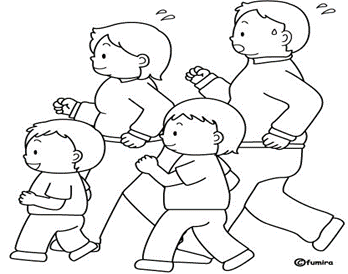 Están trotando en familiaBeneficio: se está haciendo ejercicio en familia para mantener el cuerpo activoEstán trotando en familiaBeneficio: se está haciendo ejercicio en familia para mantener el cuerpo activo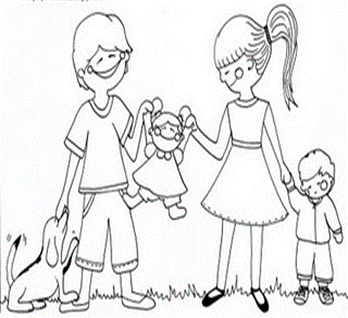 Están disfrutando en una salida familiar, puede ser en un parque, plaza …Beneficio: se disfruta y comparte al aire libre en familiaEstán disfrutando en una salida familiar, puede ser en un parque, plaza …Beneficio: se disfruta y comparte al aire libre en familiaDibuja 2 maneras en que tu familia practica formas de  vivir una vida sanaExpresión libre de acuerdo a su experiencia familiarExpresión libre de acuerdo a su experiencia familiarExplica lo que sucede en cada una de las imágenes respecto del mal autocuidado en higiene personalExplica lo que sucede en cada una de las imágenes respecto del mal autocuidado en higiene personal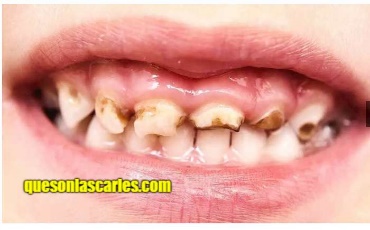 el niño(a) por no tener el hábito de lavarse los dientes los tiene cariados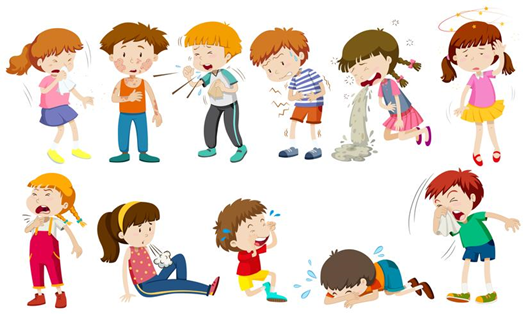 Los niños(as) están resfriados o enfermos de la guatita y puede ser porque no se abrigaron, se contagiaron con otros niños, comieron algo indebido… 